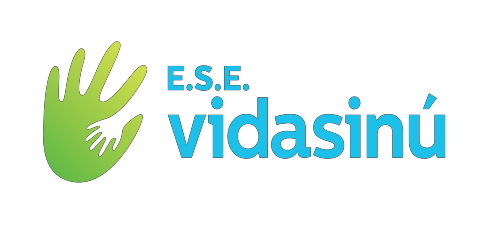 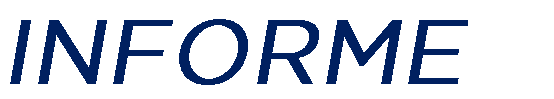 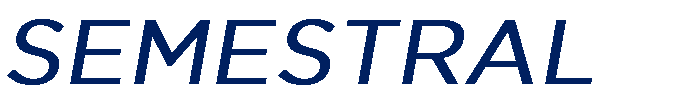 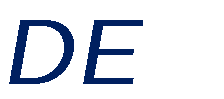 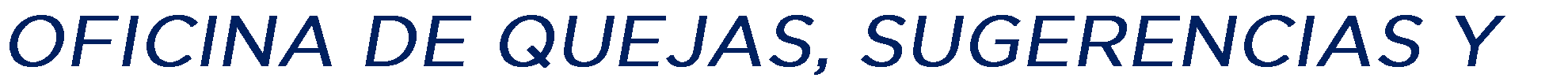 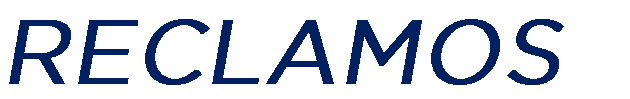 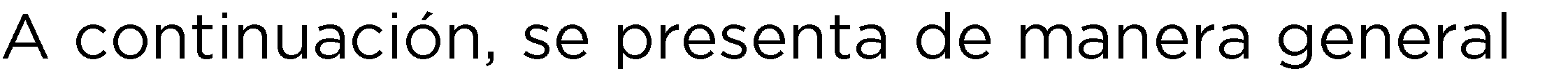 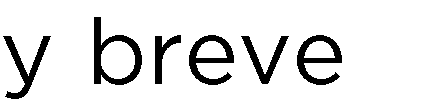 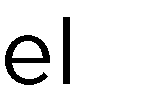 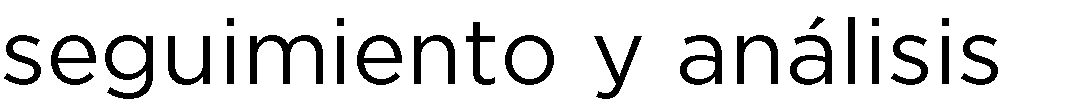 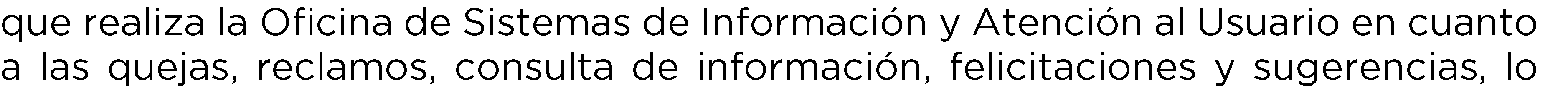 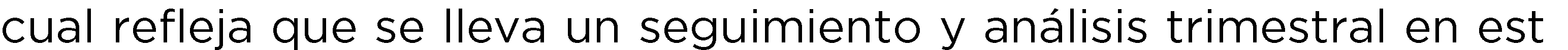 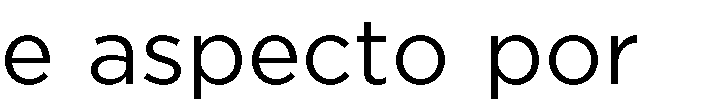 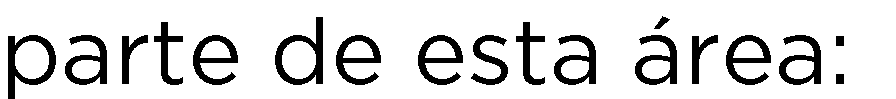 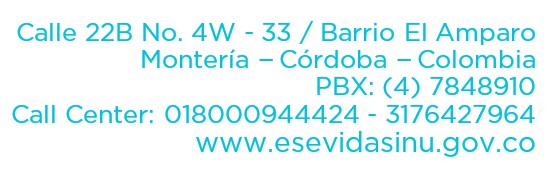 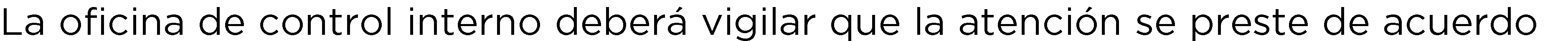 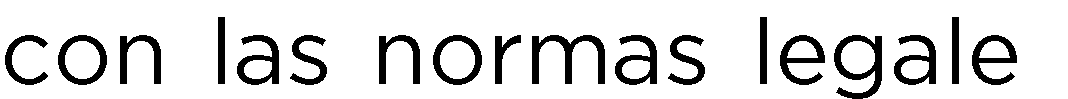 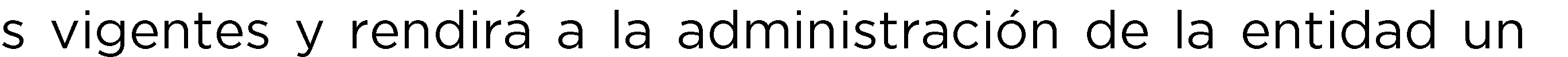 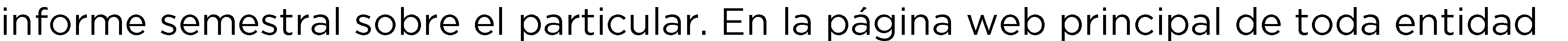 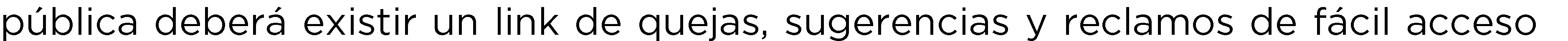 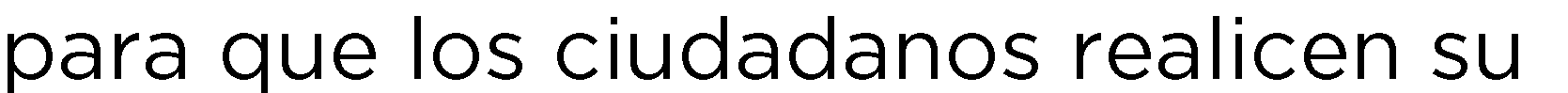 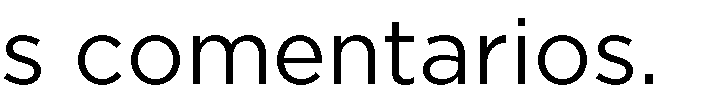 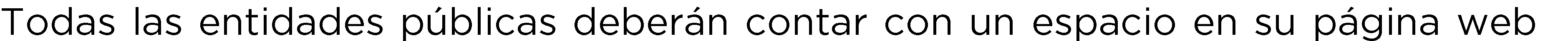 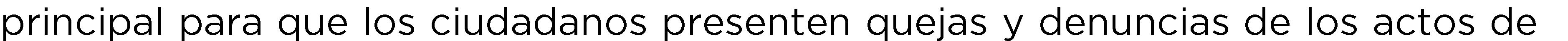 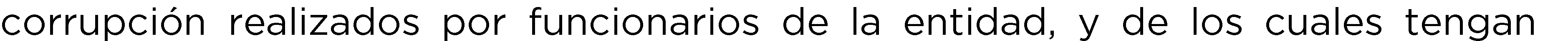 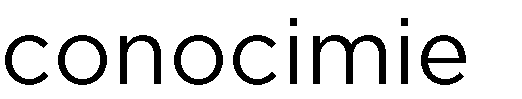 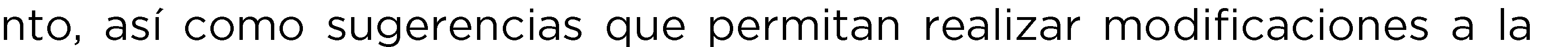 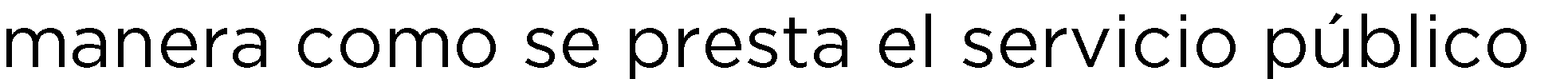 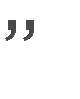 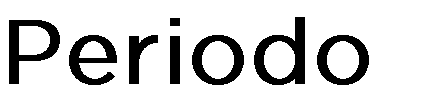 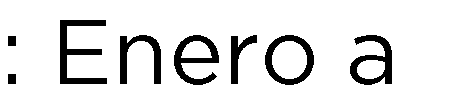 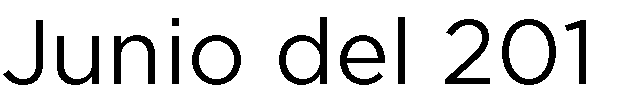 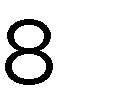 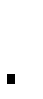 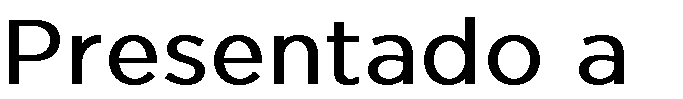 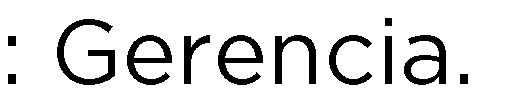 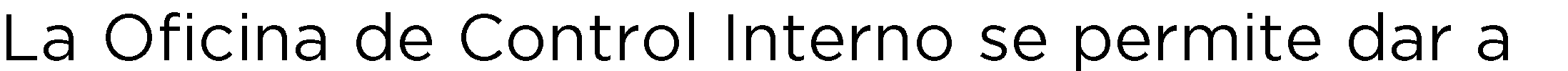 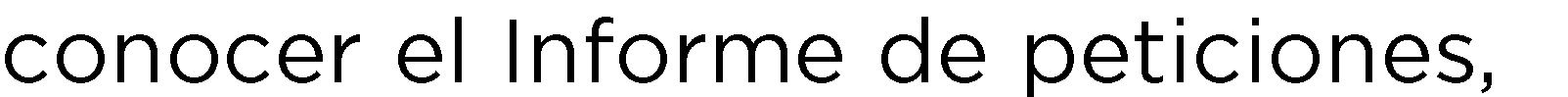 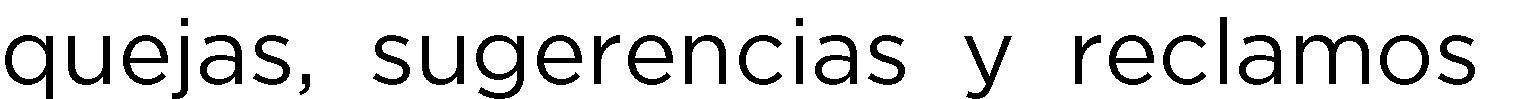 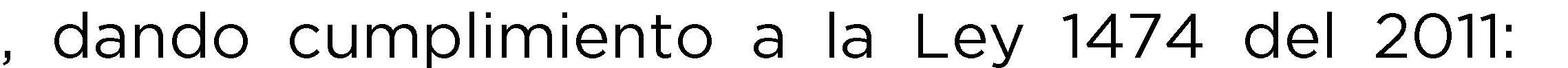 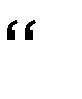 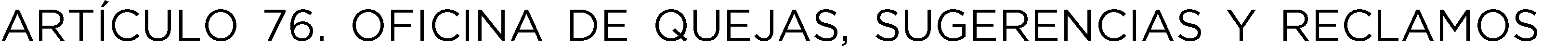 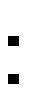 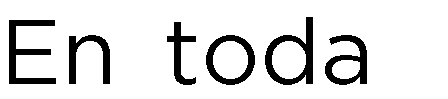 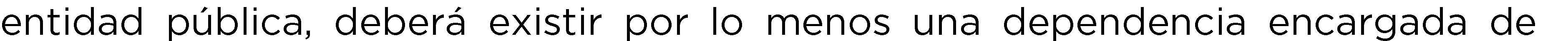 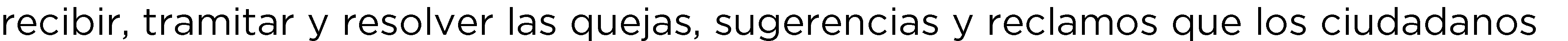 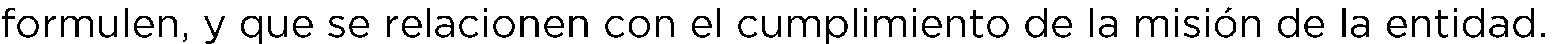 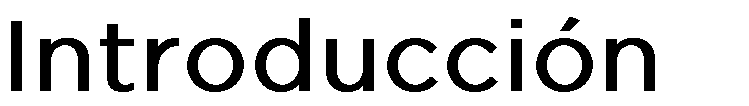 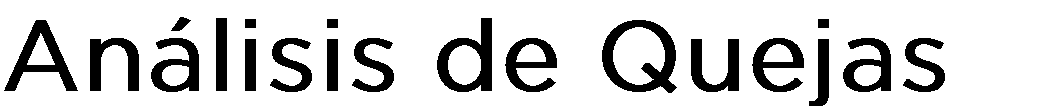 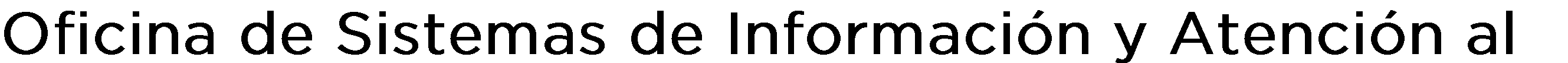 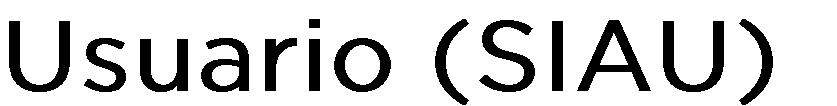 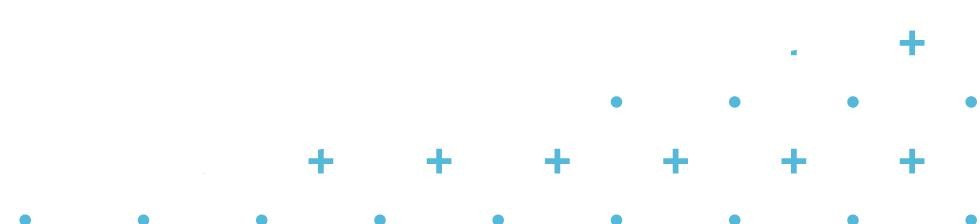 COMPORTAMIENTO SIAU PRIMER TRIMESTRE20180INFORMACIO22FELICITACION12SUGERENCIQUEJA0RECLAMO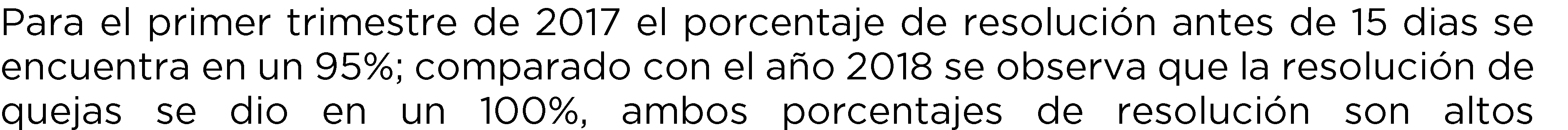 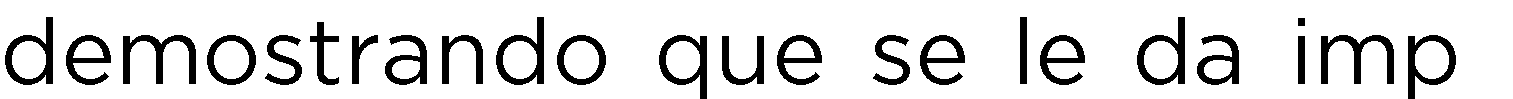 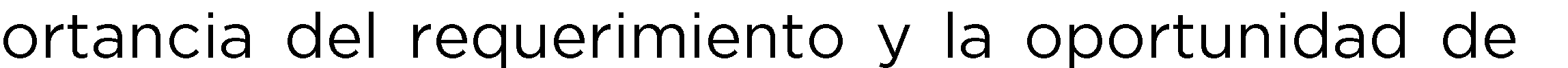 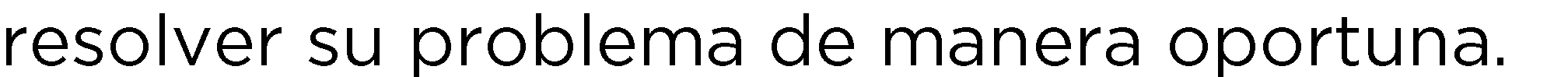 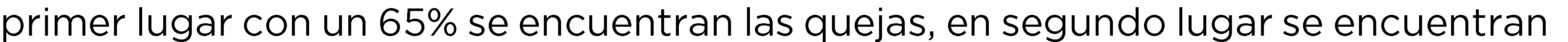 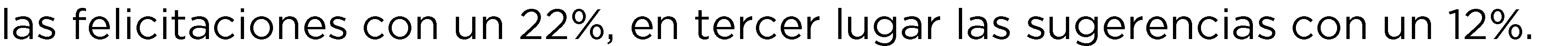 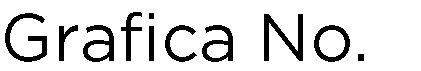 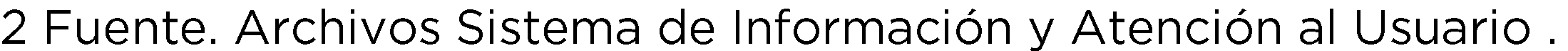 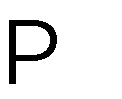 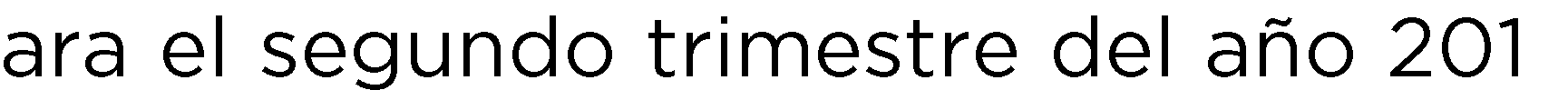 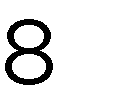 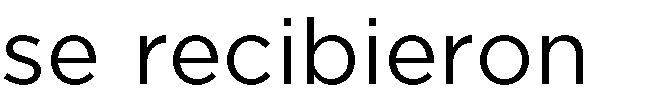 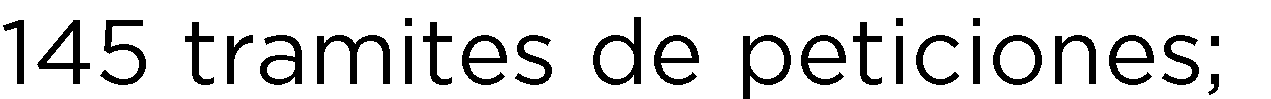 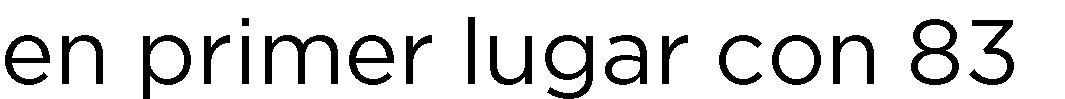 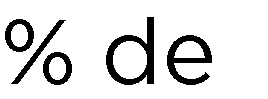 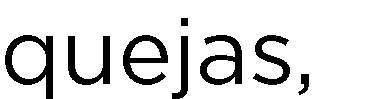 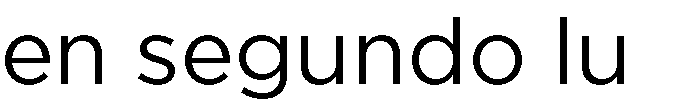 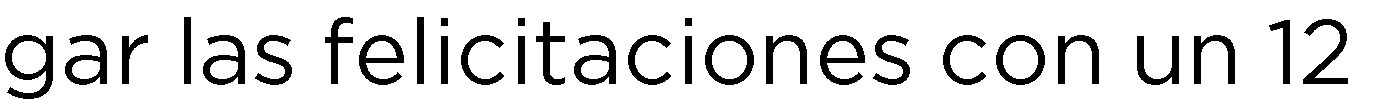 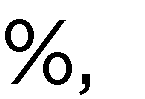 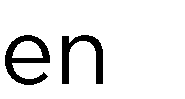 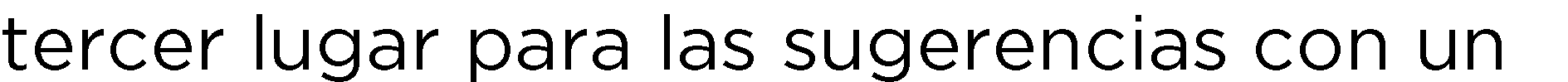 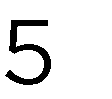 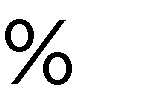 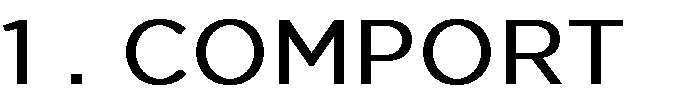 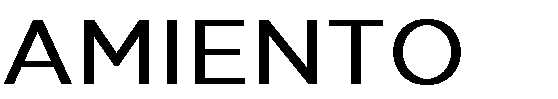 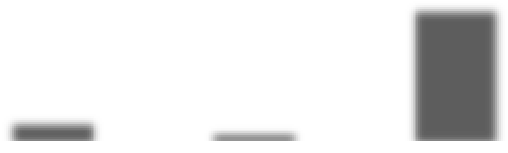 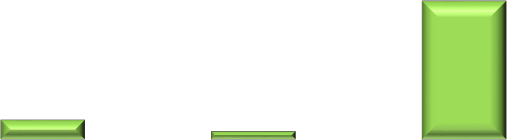 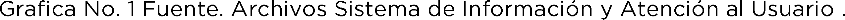 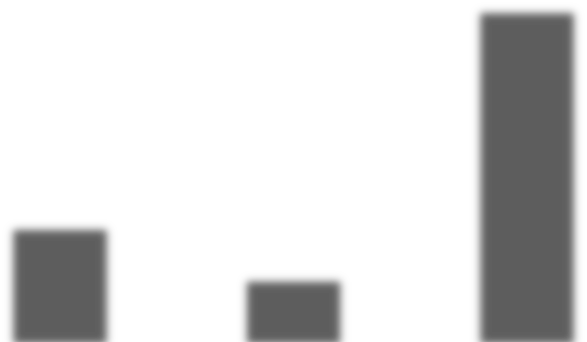 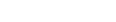 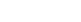 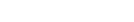 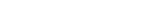 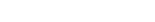 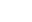 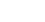 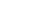 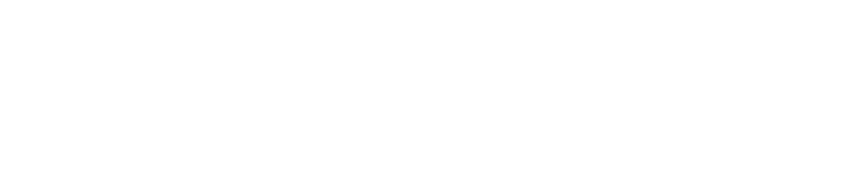 COMPORTAMIENTO PQRS  SIAUSEGUNDO TRIMESTRE 201883%0%                           12%                           5%                                                              0%INFORMACION      FELICITACIONES        SUGERENCIA               QUEJAS                RECLAMOS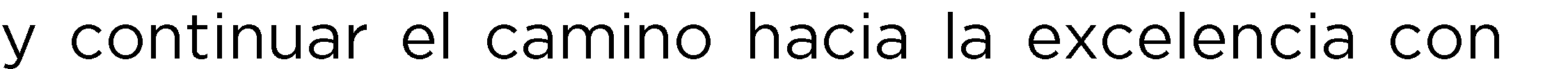 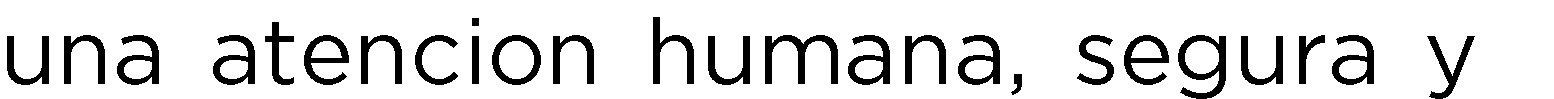 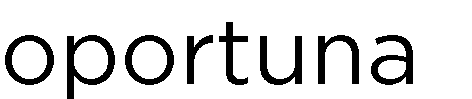 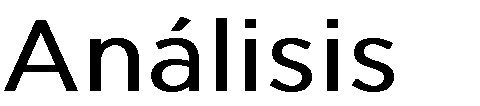 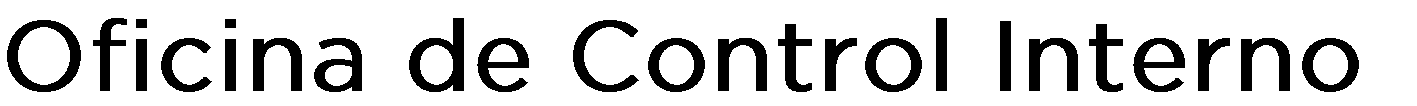 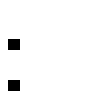 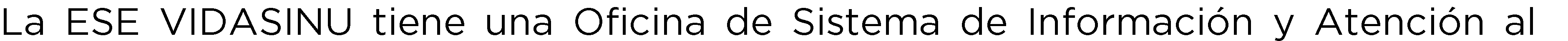 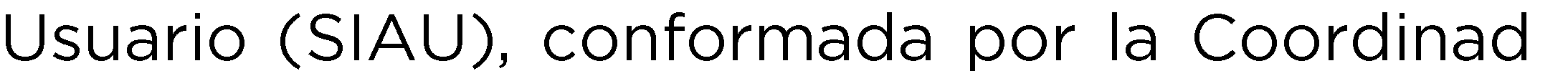 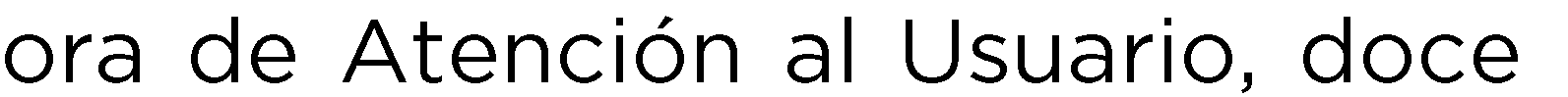 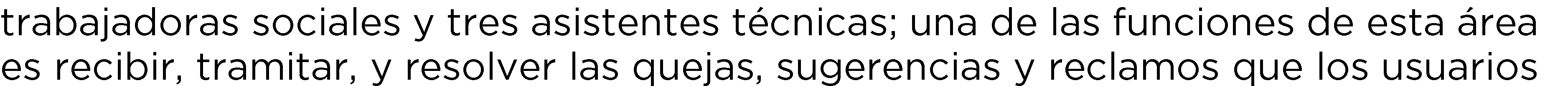 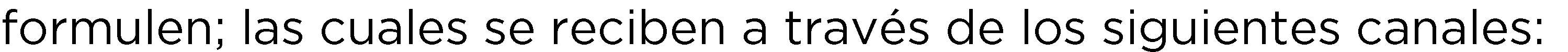 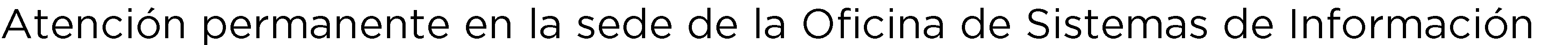 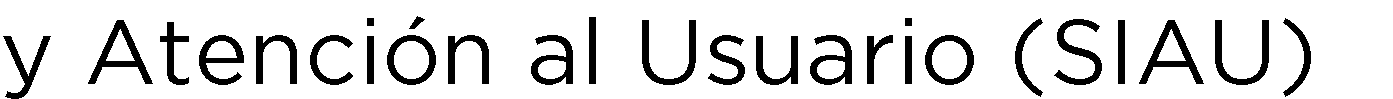 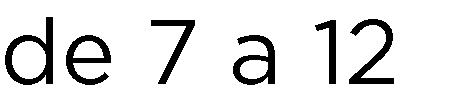 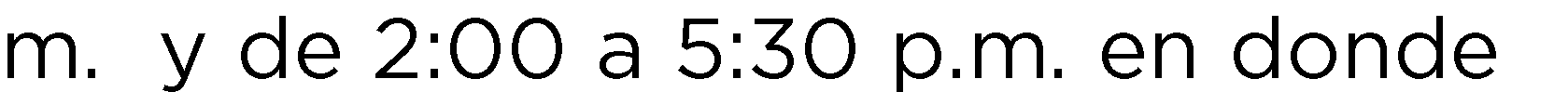 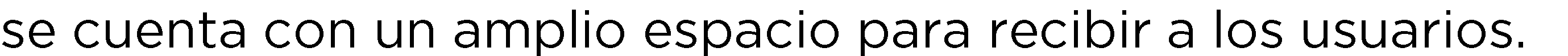 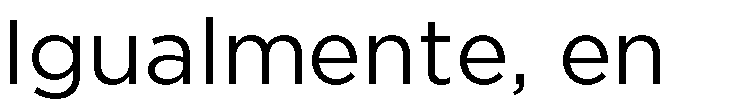 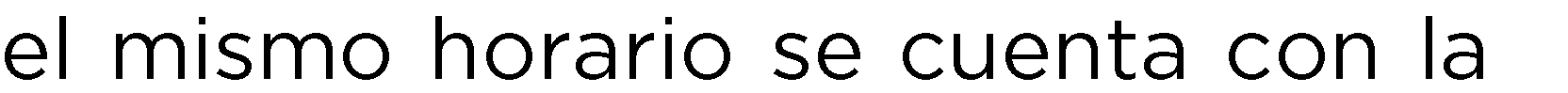 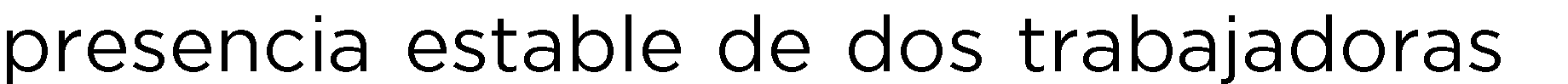 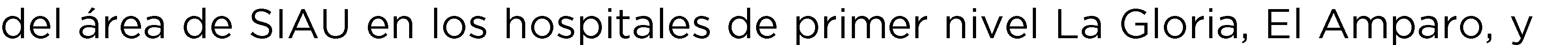 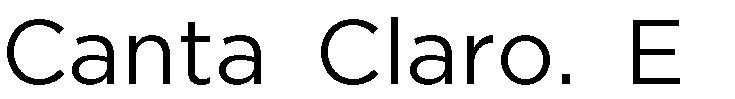 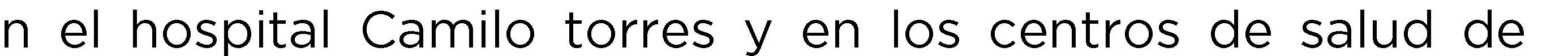 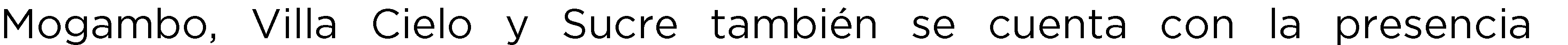 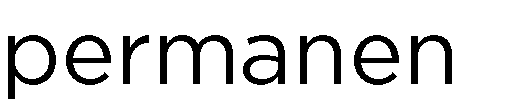 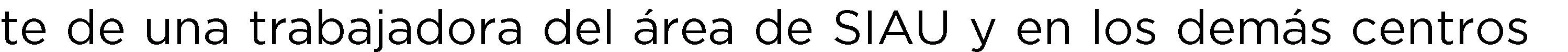 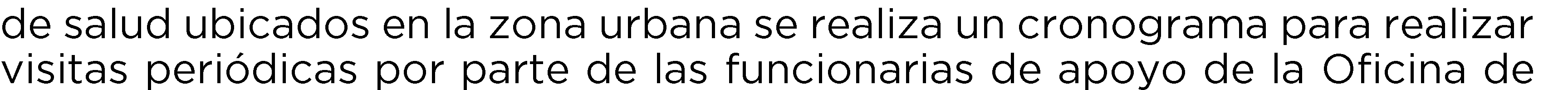 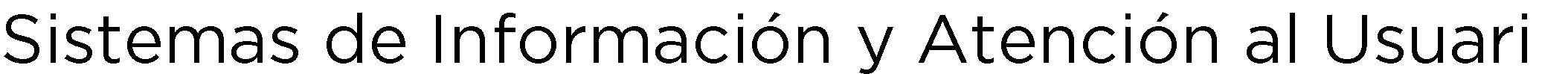 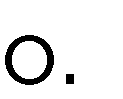 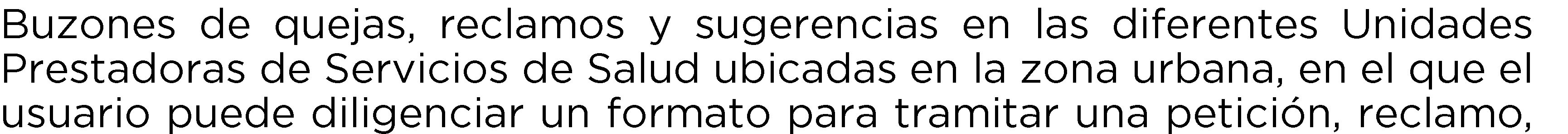 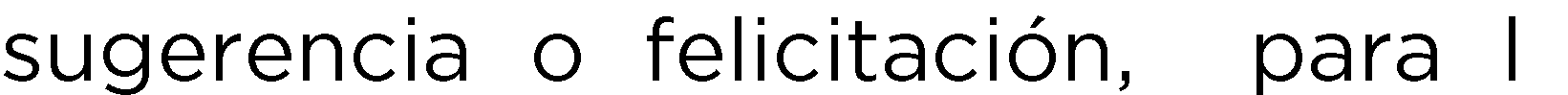 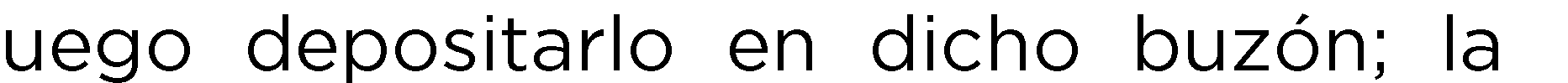 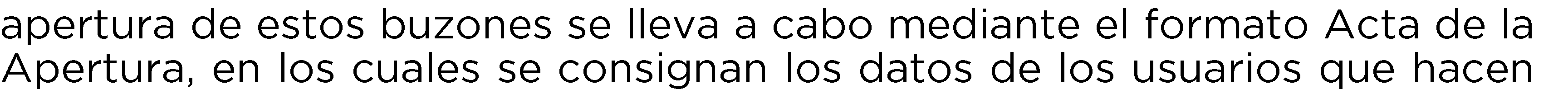 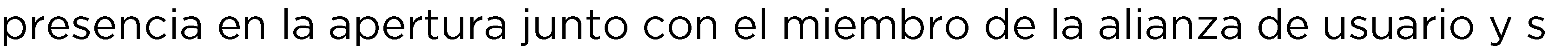 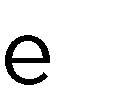 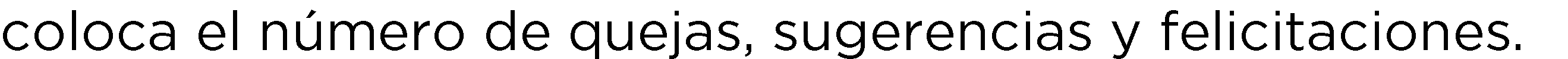 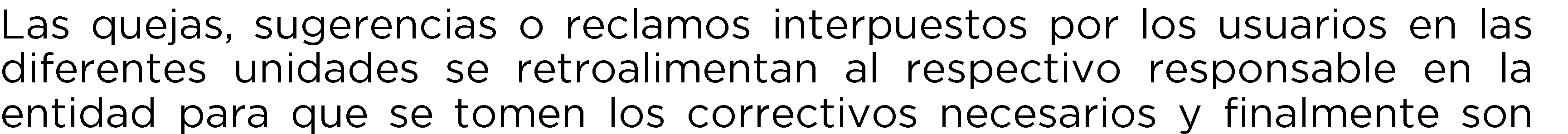 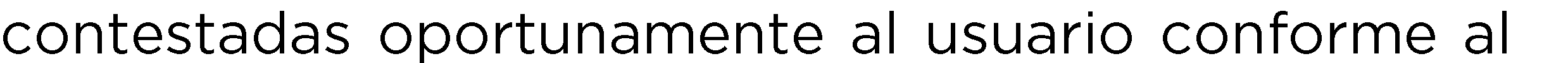 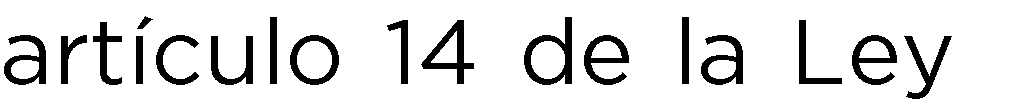 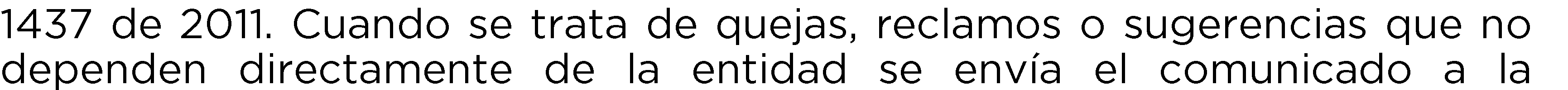 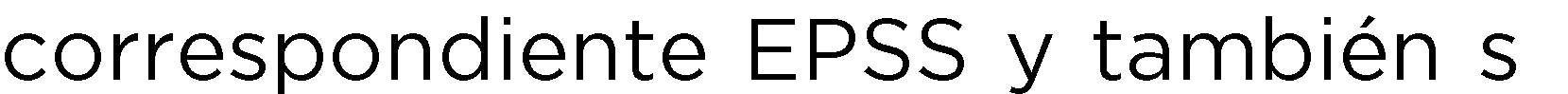 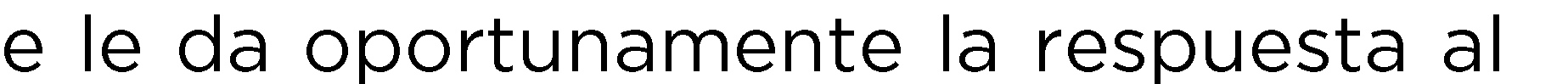 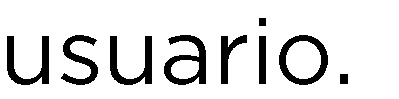 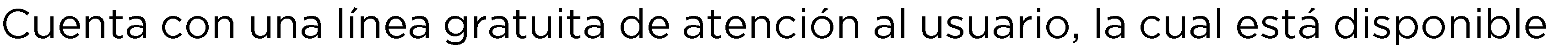 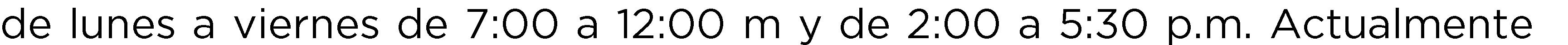 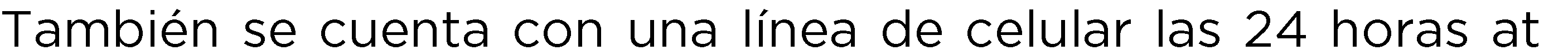 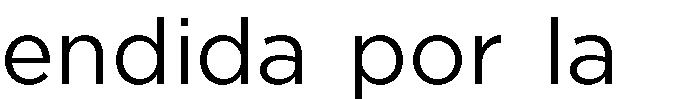 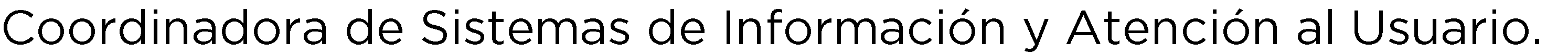 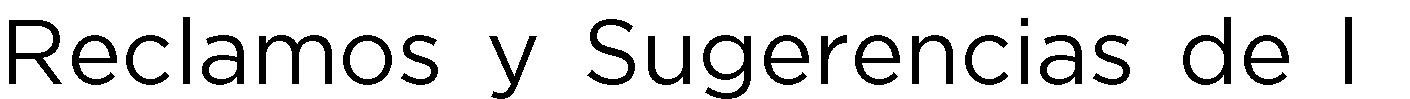 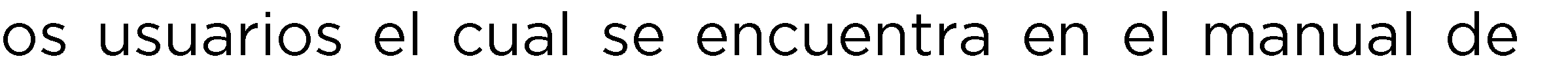 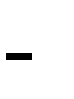 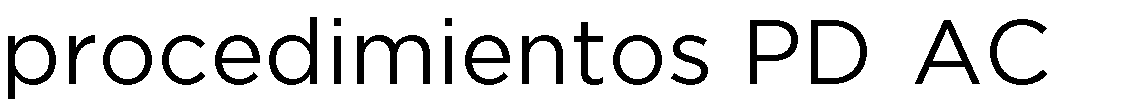 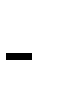 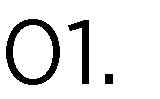 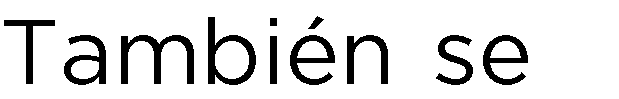 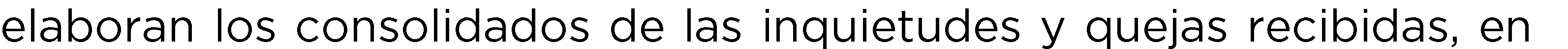 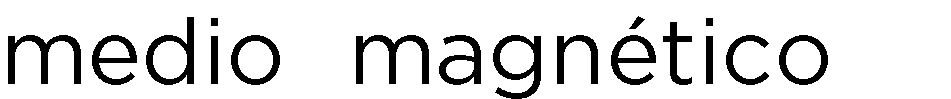 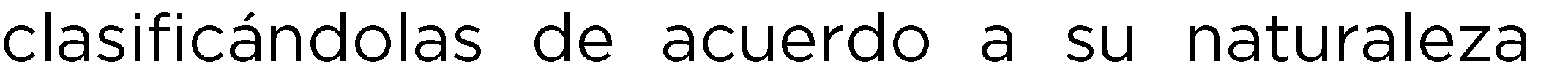 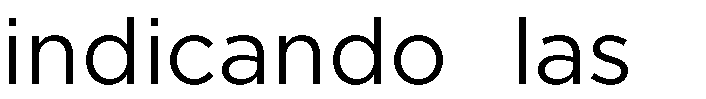 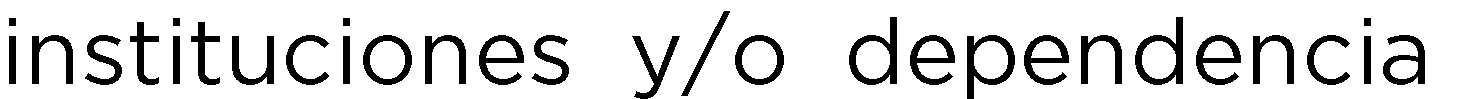 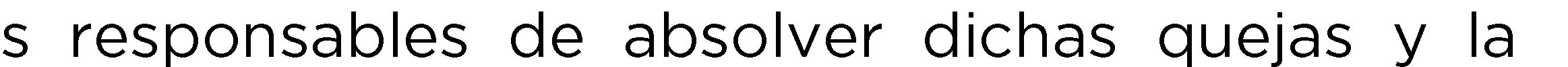 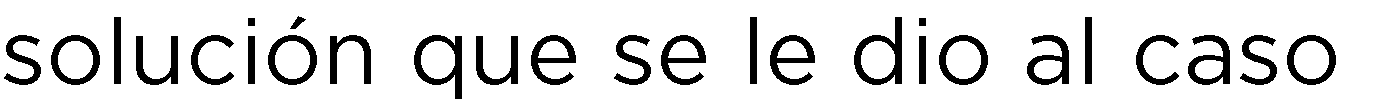 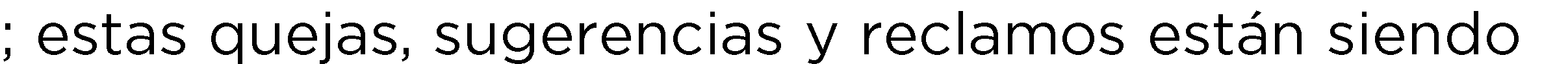 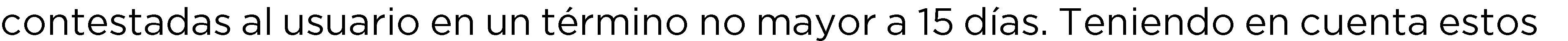 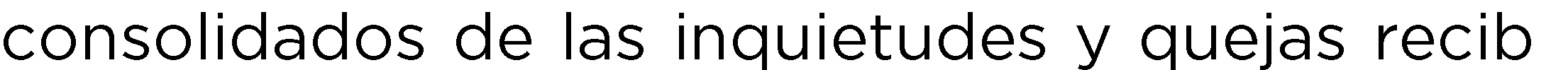 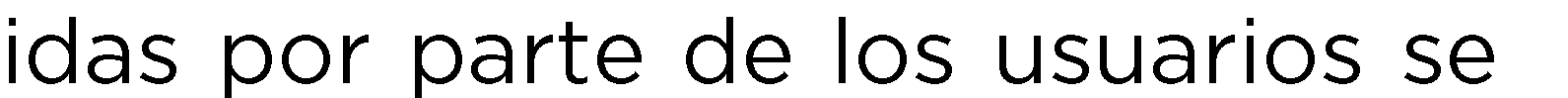 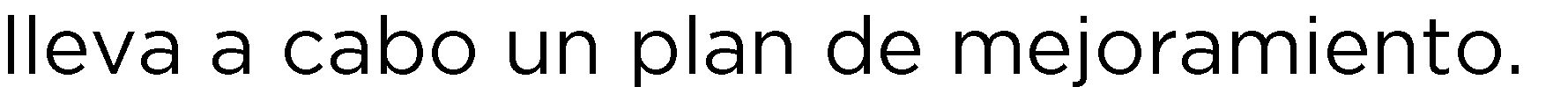 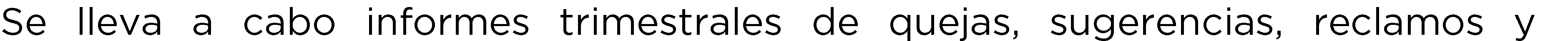 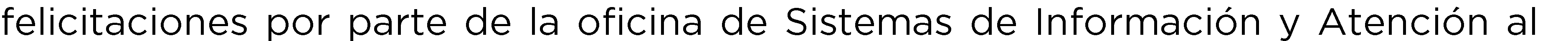 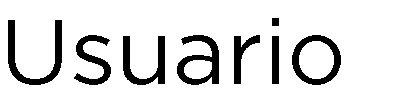 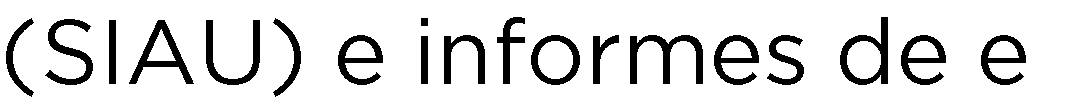 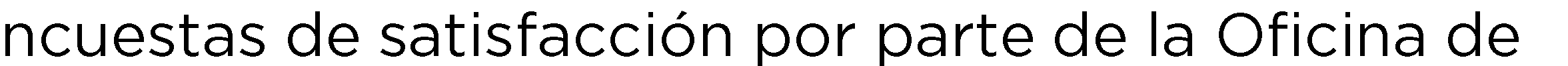 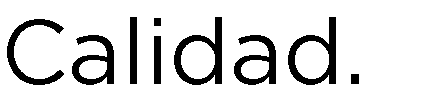 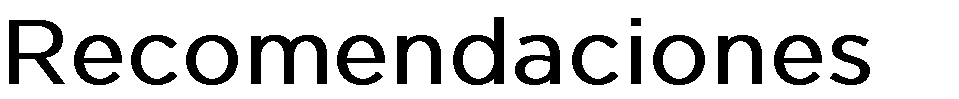 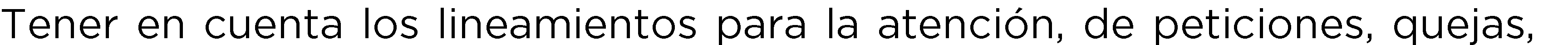 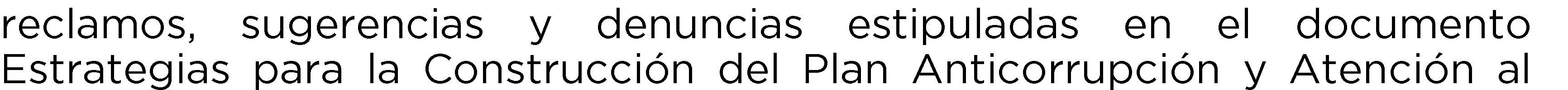 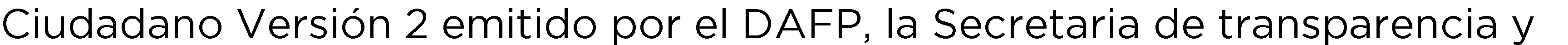 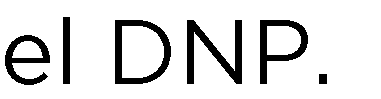 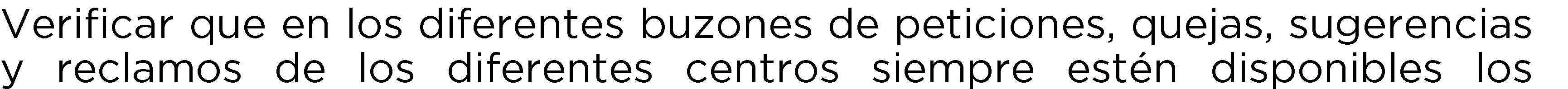 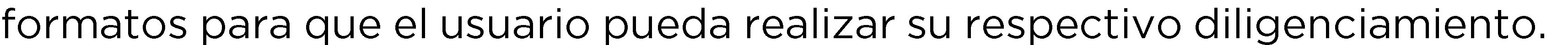 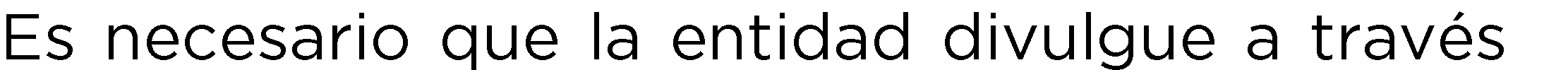 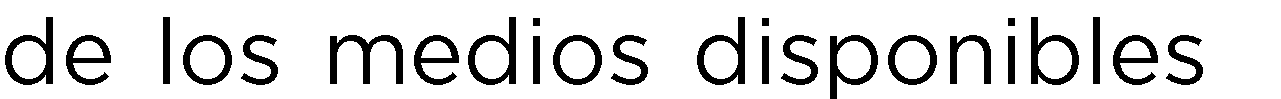 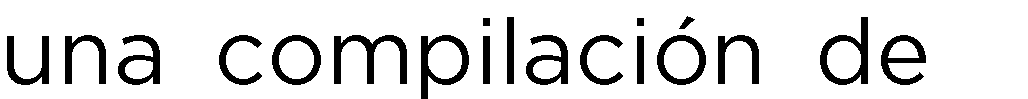 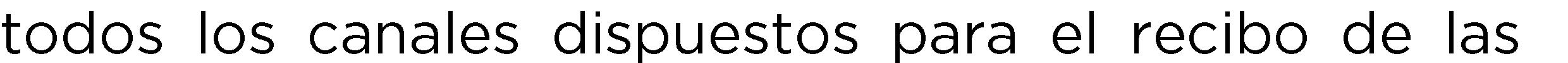 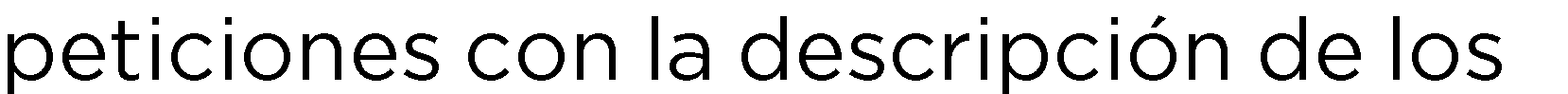 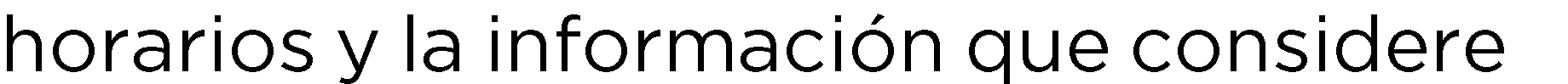 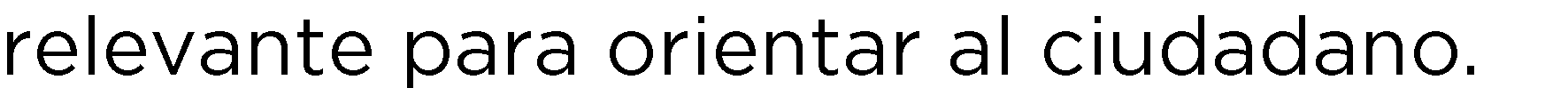 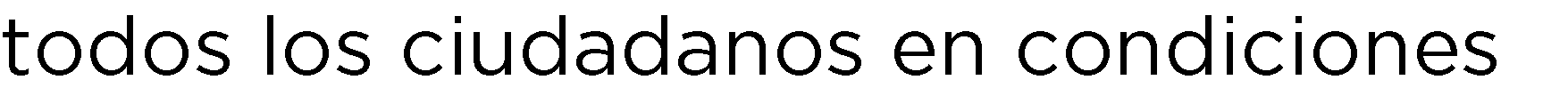 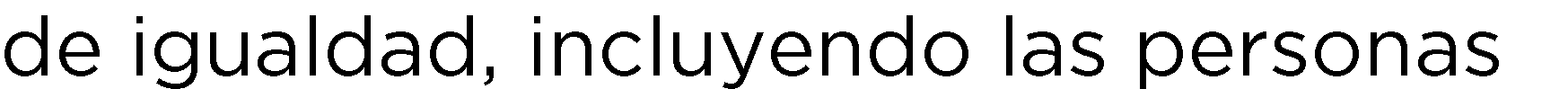 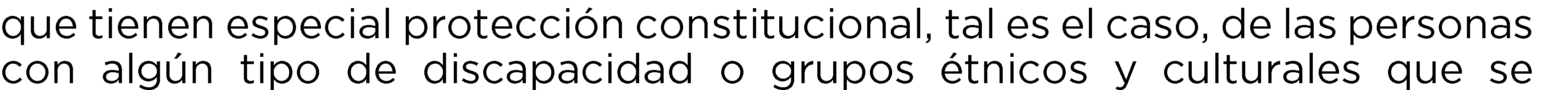 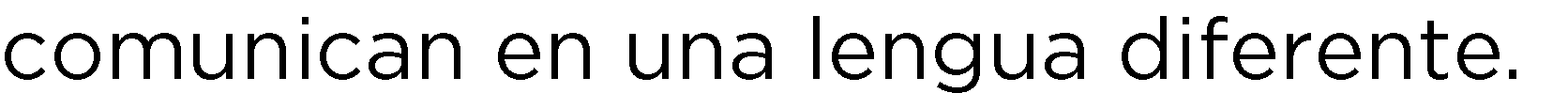 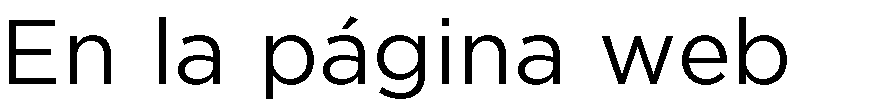 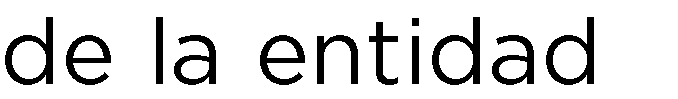 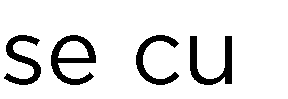 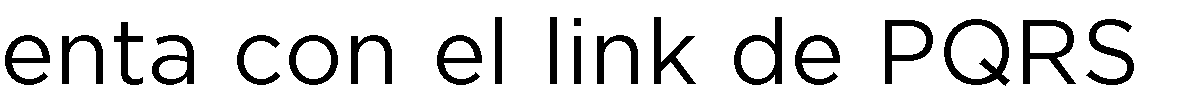 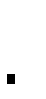 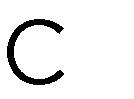 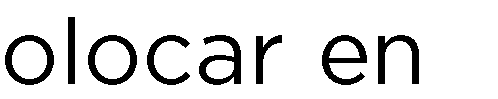 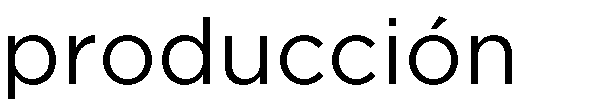 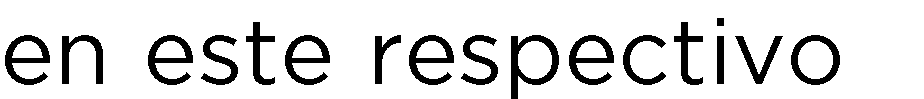 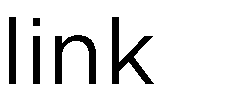 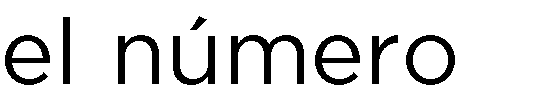 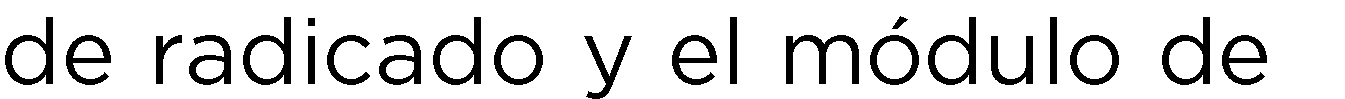 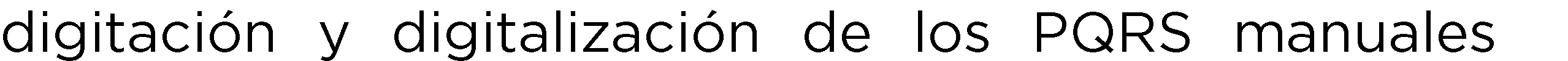 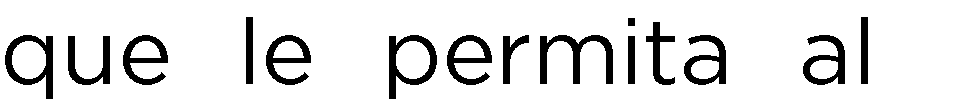 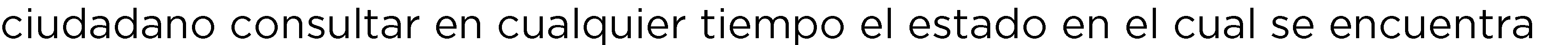 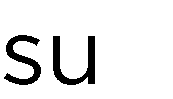 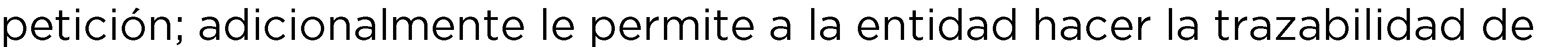 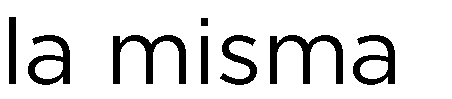 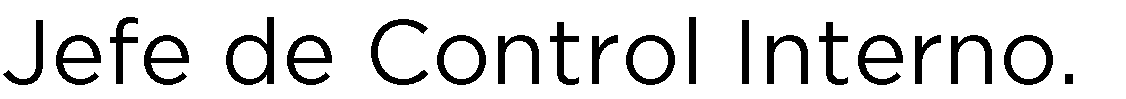 